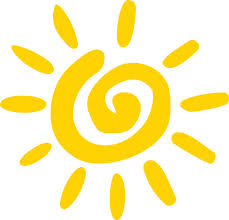 Our unique Calvary summer camp offers:• A fun, yet stimulating experience for preschoolers and first-time campers.• Montessori-certified directors and highly qualified teachers experienced in the   developmental needs of the whole child. Many of our teachers work at Busy Little   Hands Christian Montessori School.Our weekly morning activities will include:STEM—This program will teach children the various aspects of Science, Technology, Engineering and Math. We will focus on creating structures.Cooking—With a focus International cuisine, the children will learn about various cultures and will prepare food which they will eat for lunch on that day.Music—Children will be exposed to various aspects of Music, including pitch notation, instruments, bells, reading music and Composers.Creative Art—Children will work with different Art mediums that will help them to express their creativity. They will also learn about various artists and styles.Character Sketches/Bible Study— Traits such as Responsibility, Patience, Obedience, Attentiveness, Respect and Compassion will be studied by looking at Bible stories and the amazing world God has created.Our afternoons will consist of:Montessori work period—Children will have opportunities to explore Language, Math, Geography, Sensorial and Practical Life activitiesAmazing Athletes. This gym program will allow the children to experience a different sport each week.In addition, we will have visits from:Center for Aquatic Sciences—This interactive program will help the children appreciate wildlife and habitats. Green Meadows Traveling Farm—This hands-on program will allow the children to touch and learn about farm animals—and take a pony ride.Children will also have many opportunities for outdoor activities and water play throughout the summer.